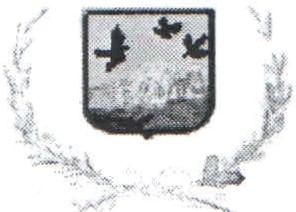 Comune di Roccapalumba Provincia Regionale di Palermo Paese delle StelleUFFICIO  	_Prot.  	Del 	_Al	Responsabile dell'Ufficio  EconomatoSEDEOGGETTO: Richiesta acquisto  di beni e/o servizi tramite il servizio economato.Con la presente si richiede l'acquisto dei seguenti  beni e/o  l'acquisizione dei seguenti  servizi :Il Responsabile·del ServizioIl Responsabile del Settorequantitàoggetto bene / servizioimportoIVA inclusa